Datum splatnosti	27.02.2018Datum vystavení dokladu	13.02.2018Zakázka č. OD1802421 ze dne 05.02.18010453	NÁSADA RASANT 40cm BLIZZARD Stk	 IStk	888. oo	11	9.768.00	21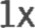 010448 	          NÁSADA HLINÍKOVÁ 	1.4m	 Stk 	 IStk 	          190.00                   4 		760. oo 		21 010664             NÁSADA HLINÍKOVÁ		Stk 	1x IStk	           223. oo 	      3 		669. oo 		21 160032	POTAH RASANT 40cm BLIZZARD Stk  	IStk 	           253. oo 	     25		 6.325.00 	21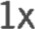 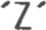 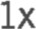 110455	STĚRKA NA PODLAHU 55cm	Stk	1x IStk	242. oo	2	484 oo	21010440	POíZDNÉ VĚDRO DUO	Stk	1x IStk	4.779.00	1	4.779.00	21110330	DRŽADLO K VOZÍKtN	Stk	 IStk	663.00	1	663. oo	21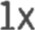 010321 	KBELÍK 61 ČERVENÝ 			Stk 	 IStk 	              203. oo 	       1		 203. oo 		21 010653 	DRŽÁK NA LAHVE			 Stk	  IStk 	                 557. oo 	        1 		557. oo 		21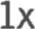 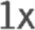 110490 MONTÁŽNÍ SOUPRAVA NA KBELÍK 6l	1Stk	  IStk 		267. oo 	       1 		267. oo 		21 10200803 POLIFIX houba velká zelená		Stk	  IStk 		30.00 	     10 		300. oo 		21 10200754 POLIFIX houba malá zelená		Stk	  IStk 		23.00 	     10		 230. oo 		21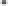 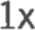 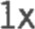 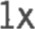 9086270	EPICARE sC	Ktn	6x0.75 	1.281.00	7	8.967.00	21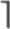 303891010	SILONDA	Ktn 24x 0.5 	2.949.00	1	2.949.00	21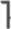 9034370	SIRAFAN SPEED	Ktn	6x0.75 	1.825.00	1	1.825. oo	21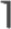 9031660	ASSERT LEMON	Ktn5 	638.00	2	1.276.00	21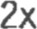 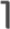 9079400	KITCHENPRO GREASELIFT	Ktn2 	4.927.00	1	4.927 .oo	21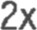 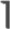 9081990	KITCHENPRO DES	Ktn2 	1,432.00	1	1 432.00	21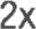 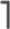 9081970	KITCHENPRO DUO	Ktn2 	1.258.00	1	1.258.00	21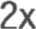 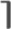 9073860	BACFORCE EL 900	Ktn5 		         1.054.00	     2		2.108.00	21 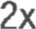 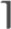 9089510	REGAIN	Ktn		5 		          1.324.00	    2		2.648.00	21 	SŮL TABLETY		Sck          25 kg		          494.00	     5		2.470.00	21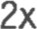 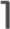 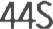 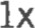 3031970	RILAN SCHEUERMILCH	Ktn	6x0.661.00	1	661. oo	21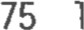 010673	KOŠÍK PP	Stk	1x IStk	214.00	2	428. oo	21010625	PRESS MINI STARTER KIT	Ktn	1x IStk	1.905 oo	2	3.810. oo	211011870 ECODES 			Sck 	 15 kg           946.00 	    1 		946. oo 		21 šarže (080) 4457N11106 exp. 30.11.19: mož. 1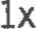 120181	TORK UNI -PAPÍROVÉ RUČNÍKY C	 Ktn 	24x 192Stk	1.095.00	6		6.570.00		21 120272	TORK ADV.TOAL.PAPÍR-JWBO ROLEKtn 	6x IStk		591. oo		3	1, 773.00		21 XL41980056 LÁHVE PR.O.65L KPR0 GREASELIFTStk IX I	Stk		1.00		3	3.00		21Č . výrobku	Označení	Dodací jednotka Cena za jedn.	Ks SI eva	Cena cel kan	sazba	(v Kč bez DPH)	X (v Kč bez DPH)	DPH X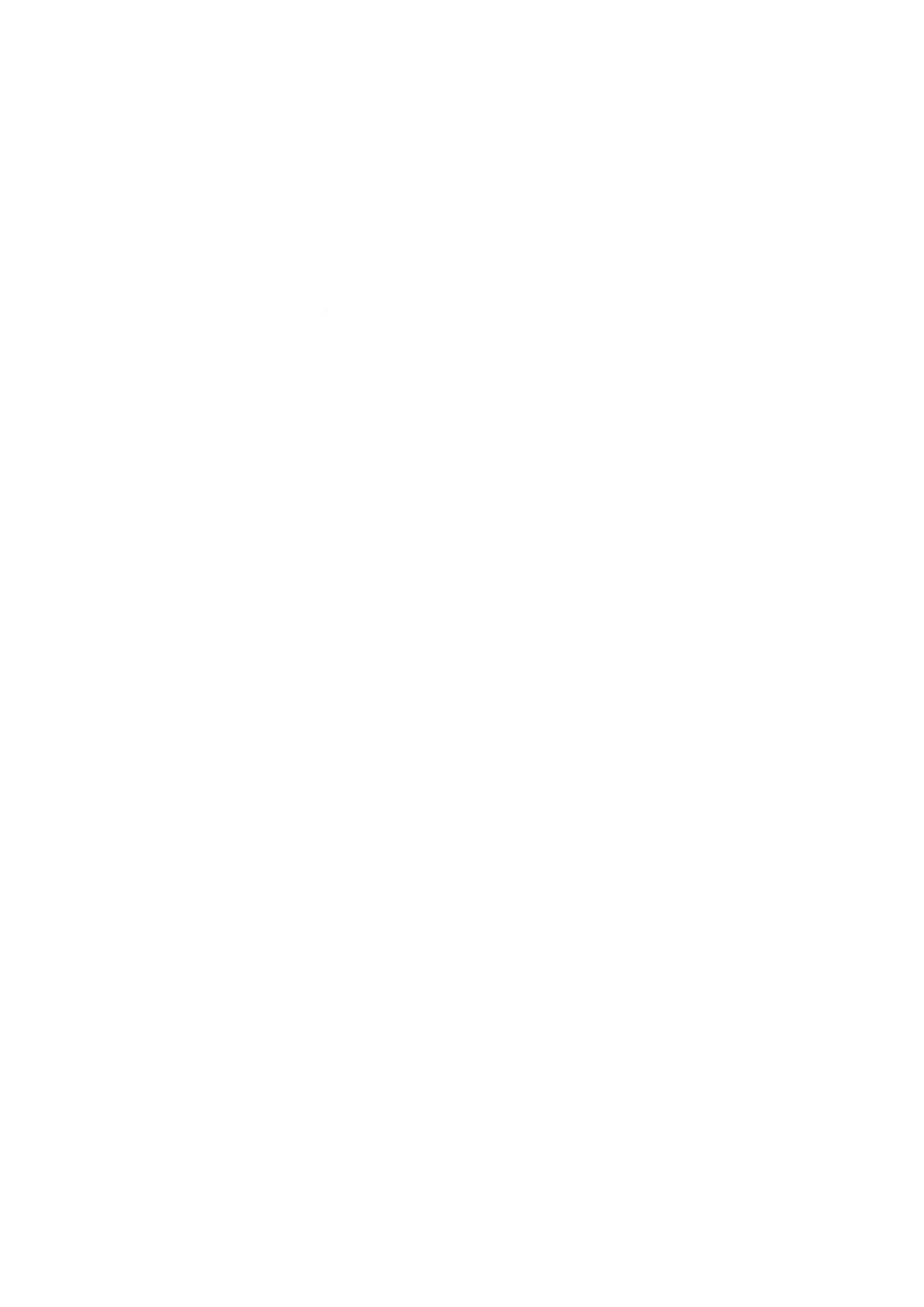 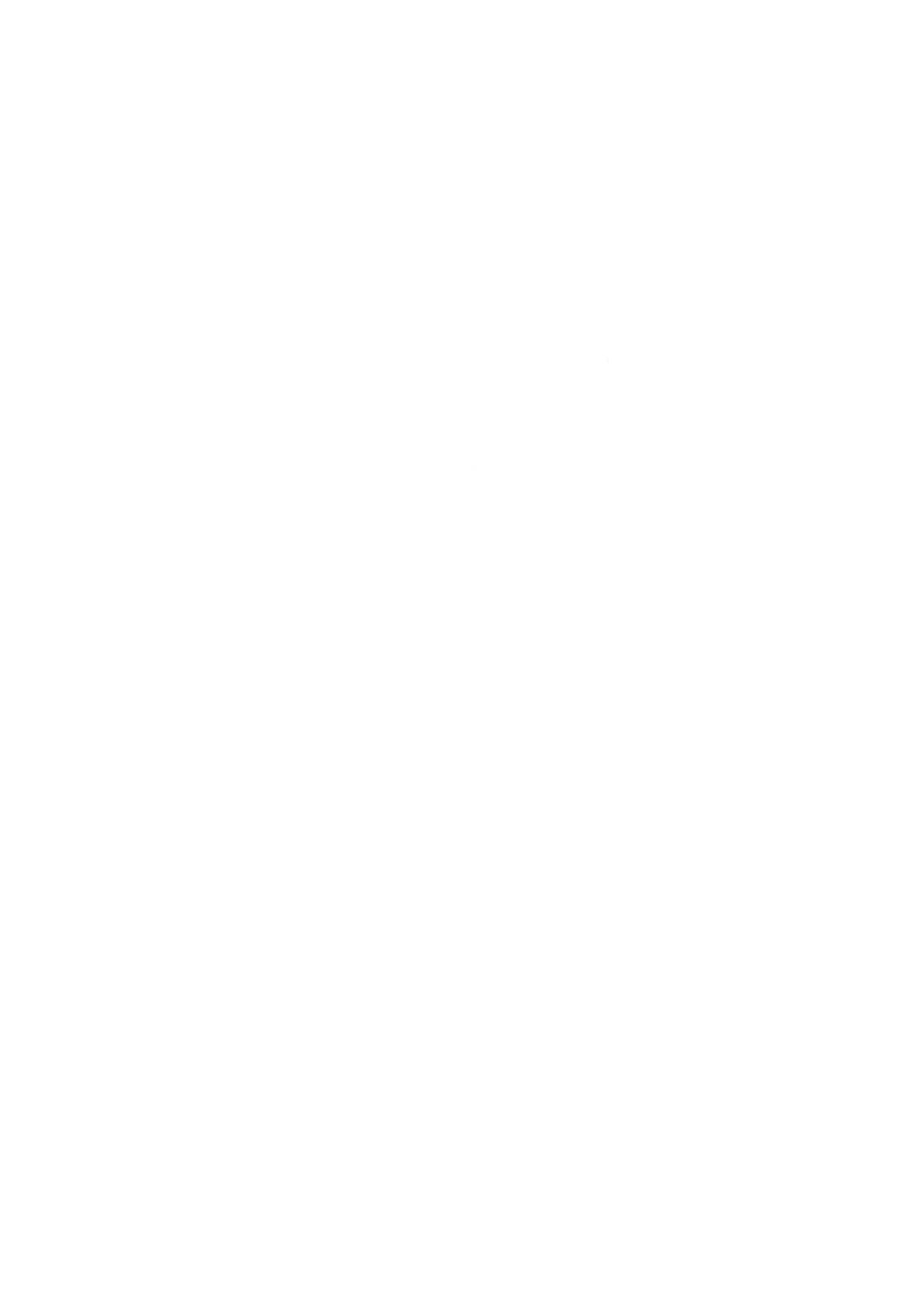 FAKTURA - DAŇOVÝ DOKLADDodavatel : Ecolab Hygiene s.r.o., Hlinky 118, 603 00, BrnoIČ :  46995935Kupující: 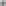 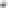 Variabilní symbol:	1802608Mateřská škola Veselí nad Moravou Konstantní symbol:	0008příspěvková organizaceFaktura číslo:                                   1802608Kollárova 1235698 01 VESELÍ NAD MORAVOUDatum zdanitelného plnění : 06.02 2018IČ:70872341	DIČ: CZ70872341FakturuVystavil:VOSECKAČ . výrobkuOznačeníDodací jednotka Cena za jedn. (v Kč bez DPH)SlevaCena celkemKč bez DPH)sazbaDPH XXL41980063XL41980063LÁHVE PR.O.65L KITCHENPRO DES stkLÁHVE PR.O.65L KITCHENPRO DES stk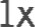 IStk1.00333.002121XL41980062XL41980062LÁHVE PR.O.65L KITCHENPRO DUO stkLÁHVE PR.O.65L KITCHENPRO DUO stk1x1xIStk1.00333.002121XL41740205XL41740205PISTOLE ECOLAB NORMAL OAS/P/OPStkPISTOLE ECOLAB NORMAL OAS/P/OPStk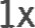 IStk1.00333.002121XL41740219XL41740219PISTOLE P/OP PĚNÍCÍ	StkPISTOLE P/OP PĚNÍCÍ	Stk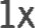 IStk1.00666.002121XL41740242XL41740242PENGUIN PRO/4U ODKAPÁVAČ	StkPENGUIN PRO/4U ODKAPÁVAČ	Stk1x1xIStk1.00111.002121Sazba DPHSazba DPHZáklad daněZáklad daněDaňDaňDaňDaňCena celkem vč. DPHCena celkem vč. DPHCena celkem vč. DPH212169, 072.00 Kc 0.00 Kco.00 Kc69, 072.00 Kc 0.00 Kco.00 Kc14,505.12 Kc o. 00 Kc 0.00 Kc14,505.12 Kc o. 00 Kc 0.00 Kc14,505.12 Kc o. 00 Kc 0.00 Kc14,505.12 Kc o. 00 Kc 0.00 Kc83,577 . 12 Kc 0.00 Kco. 00 Kc83,577 . 12 Kc 0.00 Kco. 00 Kc83,577 . 12 Kc 0.00 Kco. 00 KcCELKEM:CELKEM:69, 072.00 Kc69, 072.00 Kc14,505.12 Kc14,505.12 Kc14,505.12 Kc14,505.12 Kc83,577.12 Kc83,577.12 Kc83,577.12 Kc